КАК ПРОКАЧАТЬ ОТДЕЛ ПРОДАЖ? УЗНАЙТЕ БОЛЬШЕ НА МАСТЕР-КЛАССЕ!Для чего нужен отдел продаж? 
Как "прокачать" сотрудников и увеличить прибыль? 
Как найти эффективного продажника? 

Ответы на эти и многие другие вопросы вы получите на мастер-классе "Построение отдела продаж и распределение функционала для увеличения продаж", который пройдет 5 апреля в "Территории Бизнеса". 

Блоки мастер-класса: 
1. Система продаж и этапы построения отдела продаж 
2. Модели отделов продаж 
3. Распределение функционала и нормирование 
4. Портреты менеджеров по продажам. Их плюсы и минусы 
5. Конкуренция в отделе продаж 
6. Воронка найма менеджеров по продажам 
7. Кейсы из практики 
Вы узнаете, какие методы нужно применять для увеличения объема продаж. 

В качестве спикера выступит Евгений Саблин - предприниматель с 12 летним стажем, 8 лет из которых управлял производственным бизнесом. 
По итогам 2014 года компания заняла 14 место по России по качеству обслуживания клиентов. 
Участие в мероприятии бесплатное! Необходима предварительная регистрация по телефону 8 800 350 24 74 или через онлайн-форму ниже.



Дата мероприятия: 5 апреля, с 10-00 до 12-00 
Место проведения: ул. Российская 110, к 1, 2 этаж 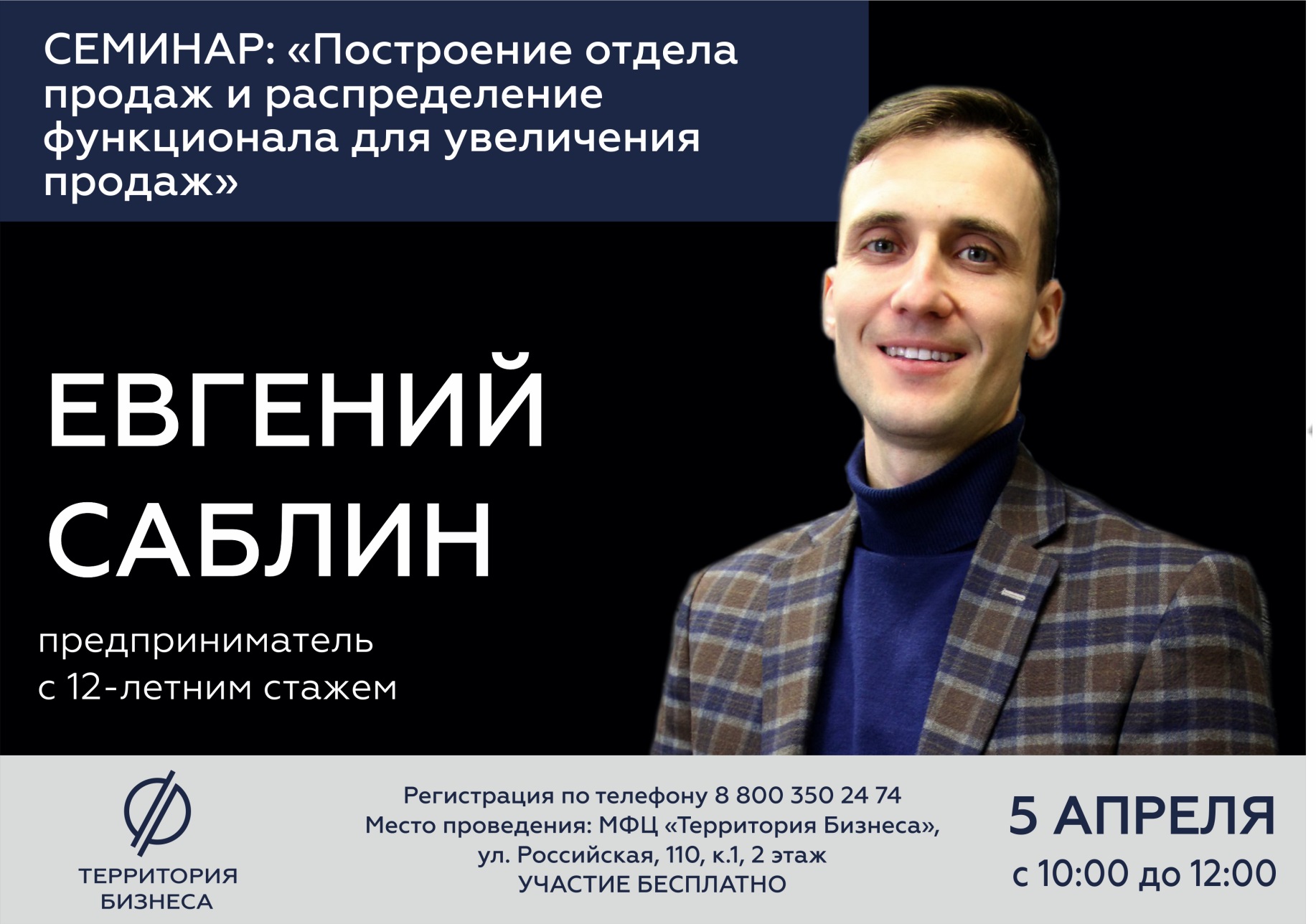 https://xn--74-6kcdtbngab0dhyacwee4w.xn--p1ai/news/kak-prokachat-otdel-prodazh-uznayte-bolshe-na-master-klasse/